ALDEA-ZAMADESARROLLO TURISTICO EN TULUMTERRENO DE 240M2USO MIXTO COMERCIAL/HABITACIONALENTREGA INMEDIATAENLACE PRESENTACION WEB:http://www.aldeazama.comhttps://www.youtube.com/watch?v=v7ZnbP0KAb8https://www.youtube.com/watch?v=FRi22zmWY80PRECIO $ 312,000 USD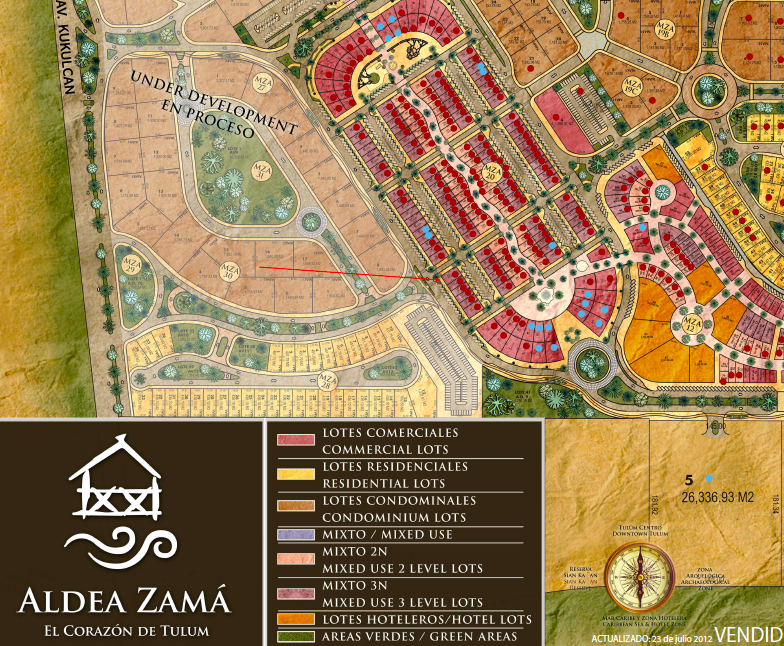 O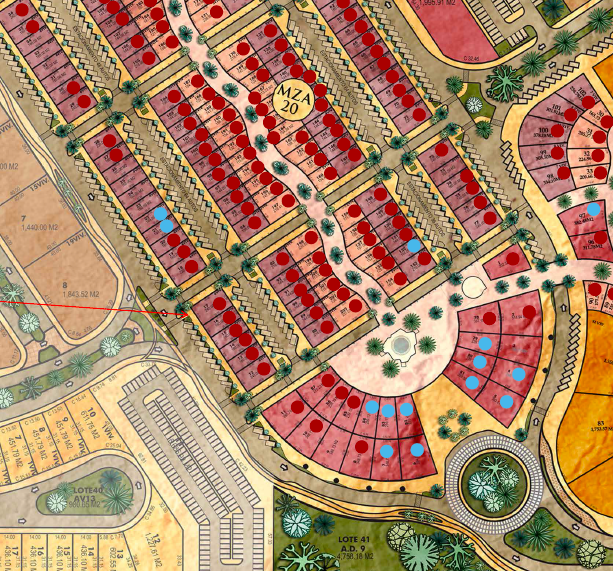 Lote Mixto permiten la construcción de  3 niveles, con un espacio comercial en la planta baja y varios departamentos en el segundo y tercer piso.(SEIS) mas roof garden techado.El modelo es ideal , similar a edificios sobre la 5ta Avenida de Playa del Carmen, donde locales o restaurantes ofrecen sus servicios en la planta baja y en la 2da y 3ra planta ofrecen hospedaje, renta de departamentos o condominios y renta de oficinas.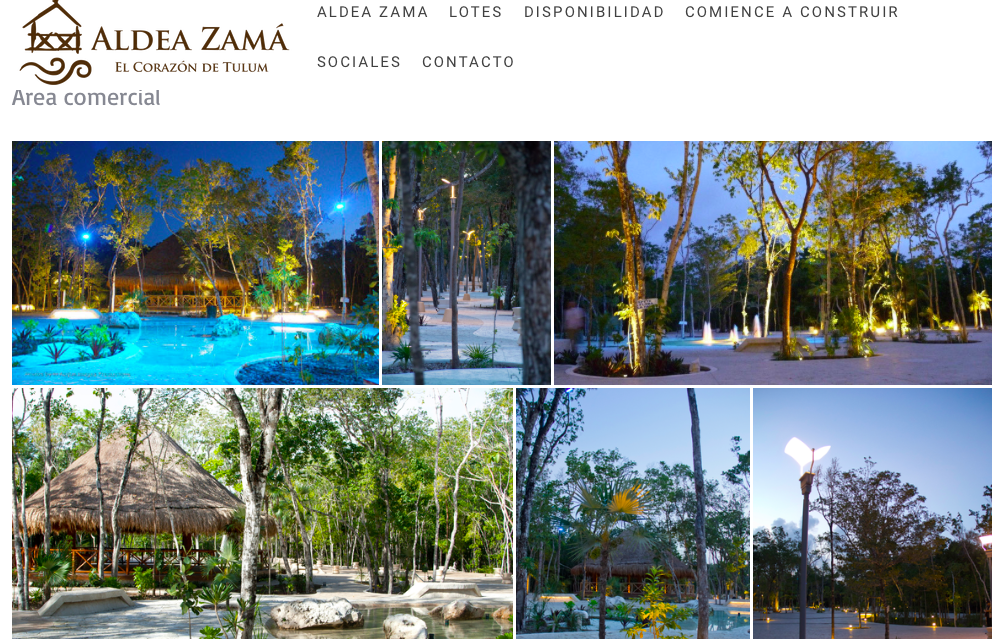 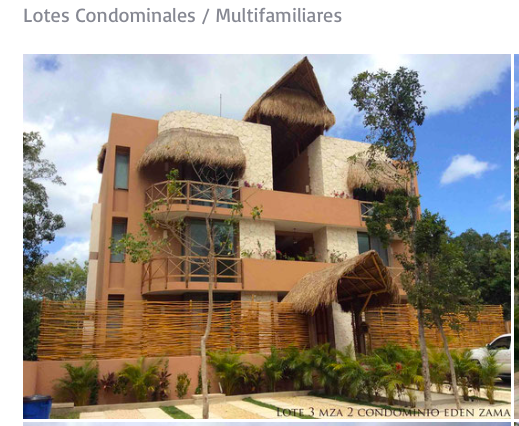 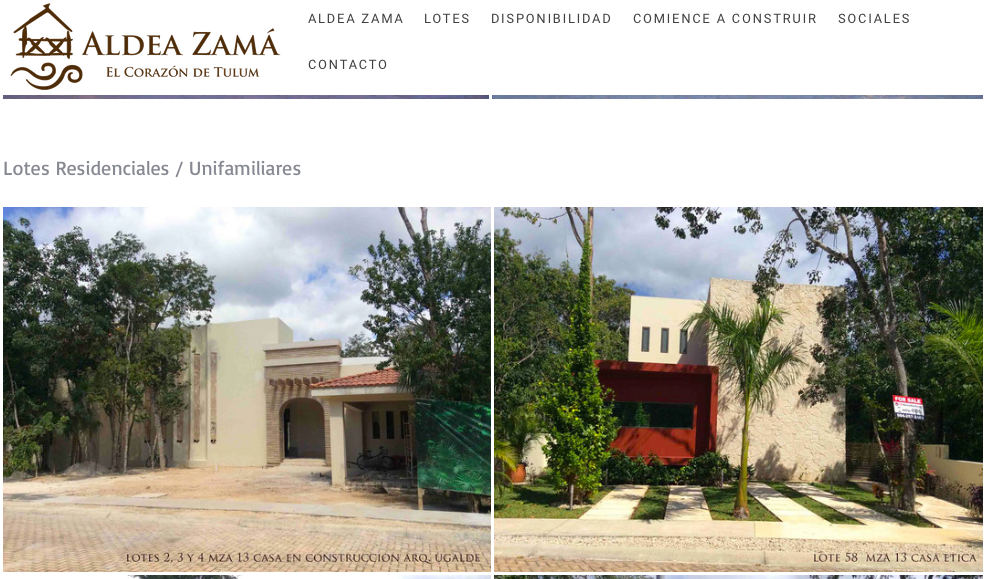 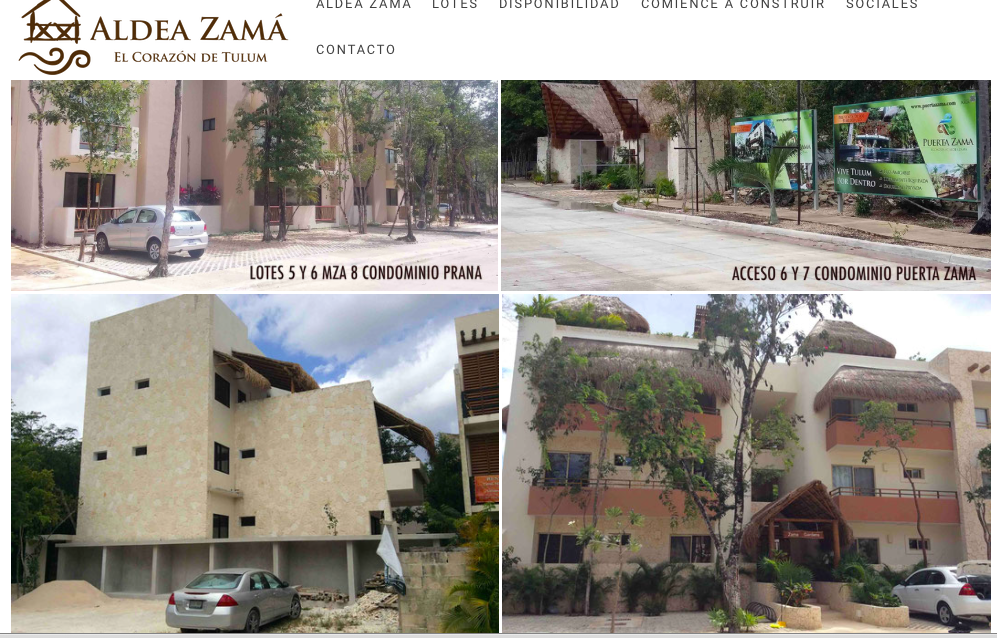 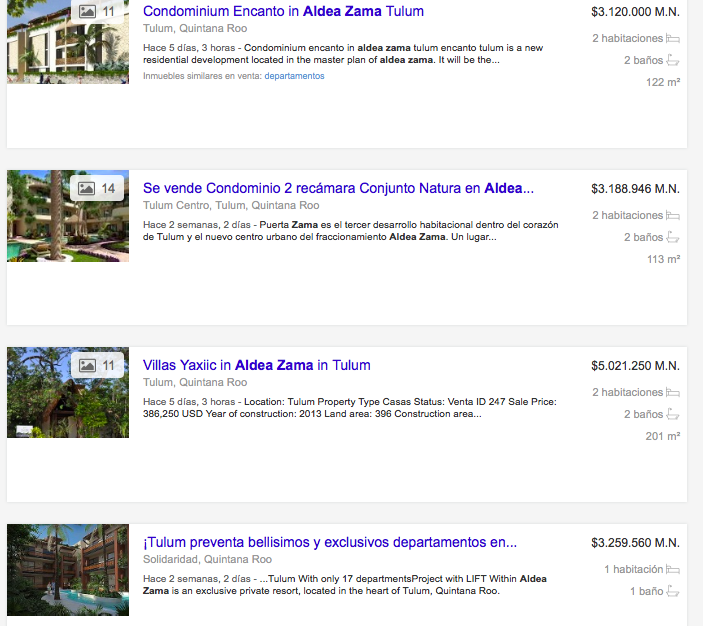 TERRENO CON DISPONIBILIDAD PARA 6 DEPARTAMENTOS Y LOCAL COMERCIALCOSTO DEL TERRENO 1300usd X M2COSTO M2 ESTIMADO DE CONSTRUCCION 6 DEPTOS 363 usdCOSTO ESTIMADO M2 484 PRECIO DE VENTA POR M2 CONSTRUIDO DE 820-1270Inversión incluyendo terreno 725,000 DolaresDIFERENCIA POR METRO 516325,000 DOLARES DE UTILIDAD ESTIMADAVENTA ESTIMADA  1,050,000 DOLARES 6DEPTOS DE 70M2 VENTA DE $140,000USD3 locales comerciales $70,000USD